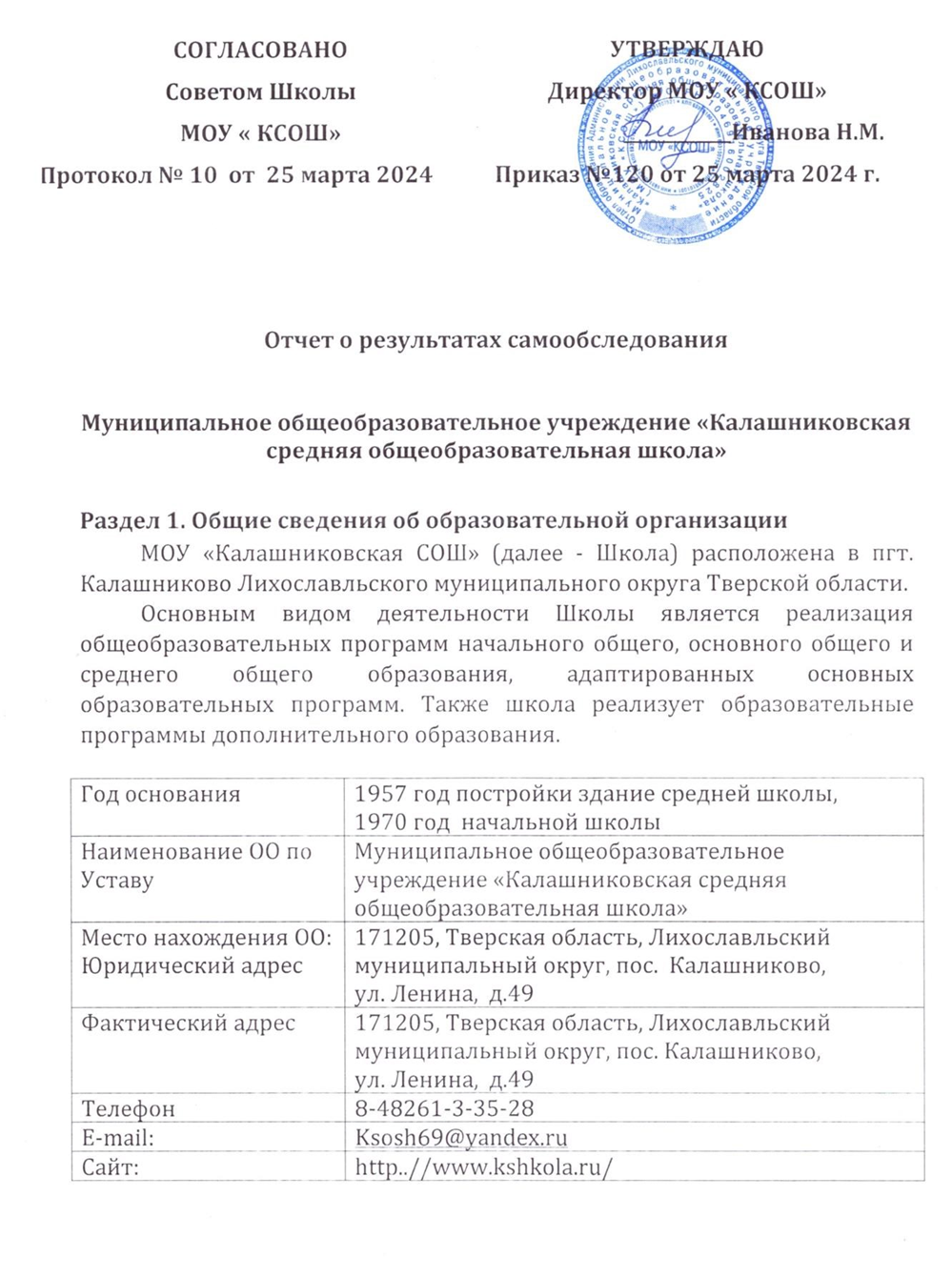 Раздел 2. Нормативно-правовое обеспечение деятельности организацииРаздел 3. Оценка образовательной деятельностиОбразовательная деятельность в Школе организуется в соответствии с Федеральным законом от 29.12.2012 № 273-ФЗ «Об образовании в Российской Федерации», ФГОС начального общего, основного общего и среднего общего образования, основными образовательными программами, локальными нормативными актами Школы.С 01.09.2023 организовали обучение 1-10-х классов по ФООП, разработанным по обновленным ФГОС  НОО, ООО и СОО, а 11 класс продолжает обучение по ФГОС. Мониторинг показал, что обучающиеся не почувствовали переход. Анализ текущих достижений показал результаты, сопоставимые с результатами прошлого и позапрошлого годов. Учителя отмечают, что им стало проще оформлять тематическое планирование в рабочих программах по учебным предметам, так как планируемы результаты по ФГОС стали конкретнее и с ними удобнее работать.С 01.01.2021 года Школа функционирует в соответствии с требованиями СП 2.4.3648-20 «Санитарно-эпидемиологические требования к организациям воспитания и обучения, отдыха и оздоровления детей и молодежи», а с 01.03.2021 — дополнительно с требованиями СанПиН 1.2.3685-21 «Гигиенические нормативы и требования к обеспечению безопасности и (или) безвредности для человека факторов среды обитания». В связи с новыми санитарными требованиями Школа усилила контроль за уроками физкультуры. Учителя физкультуры организуют процесс физического воспитания и мероприятия по физкультуре в зависимости от пола, возраста и состояния здоровья. Кроме того, учителя и завхоз проверяют, чтобы состояние спортзала и снарядов соответствовало санитарным требованиям, было исправным — по графику, утвержденному на учебный год.Одно из основных условий работы МОУ «КСОШ» – сформированная учебно - материальная  база.  В школе функционируют: 20 учебных кабинетов, библиотека, ИЦШ, кабинет информатики; -  спортивный зал, спортивная площадка для занятий физической культурой;столовая с обеденным залом и пищеблоком;складские помещения для хозяйственного и спортивного инвентаря;санузлы.Школа имеет 8 интерактивных досок, 57 компьютеров, 22 проектора, 19 МФУ, точки доступа в Интернет расположенные в здании школы. В школе имеется центральное отопление, холодное водоснабжение, центральное водоотведение. В 2019г. произведен капитальный ремонт спортзала, 2020 году ремонт крыши начальной школы. Состояние территории Школы, освещение участка, состояние мусоросборника соответствует санитарным нормам.Большое внимание в школе уделяется обеспечению безопасности: разработан паспорт безопасности 20.06.2022 года. На каждом этаже имеется план эвакуации людей. Разработан график дежурства администрации и учителей. Для предотвращения несчастных случаев и чрезвычайных ситуаций выполнено:Организовано круглосуточное дежурство техперсонала, администрации школы;Установлено 8 наружных видеокамер, 13 внутри здания, установлена тревожная кнопка;Имеются аптечки для оказания первой медицинской помощи.Обновлены информационные стенды в вестибюлях школы по профилактике ДТП, противопожарной безопасности, действиях при террористической угрозе,  гражданской обороне.В течение всего года проводятся учебные эвакуации работников и учащихся школы по действиям при возникновении чрезвычайных ситуаций.  В школе установлена противопожарная сигнализации, Во всех помещениях школы установлена автоматическая сигнализация противопожарной безопасности, которая выведена на пульт 01.  Осуществляется  контрольно – пропускной  режим. С целью сохранения и укрепления здоровья школьников проводится работа по организации питания учащихся, регулярные медицинские осмотры, воспитательная работа по профилактике здорового образа жизни и внедрению здоровьесберегающих технологий в образовательном процессе.В течение всего учебного года  в школе работала столовая, которая  обеспечивала горячим  питанием 100% учащихся.Укрепление здоровья является одной из актуальных проблем работы школы. Задача образовательного учреждения – сформировать у учащихся установку на здоровый образ жизни, а также условий обеспечивающих сохранение и укрепление здоровья обучающихся в школе, возможности для занятия физкультурой и спортом.В целом инфраструктура образовательной организации соответствует требованиям, зафиксированным в федеральном государственном образовательном стандарте. Помещения оборудованы в соответствии с правилами техники безопасности и противопожарной безопасности, в целом, способствует удовлетворению образовательных запросов учащихся, усилиями работников школы поддерживаются в достойном состоянии. Во всех учебных кабинетах проведен косметический ремонт. Раздел 4. Участники образовательного процесса4.2. Воспитательная работа         С 01.09.2022 года воспитательная работа в МОУ «Калашниковская СОШ» реализуется в соответствии с рабочей программой воспитания и календарным планом воспитательной работы, которые являются частью основных образовательных программ начального, основного и среднего общего образования. Данная программа направлена на приобщение обучающихся к российским традиционным духовным ценностям, правилам и нормам поведения в российском обществе, а также решение проблем гармоничного вхождения школьников в социальный мир и налаживания ответственных взаимоотношений с окружающими их людьми.          Система воспитательной работы призвана помочь всем участникам образовательного процесса реализовать воспитательный потенциал совместной деятельности, обеспечить достижение обучающимся личностных результатов, определенных ФГОС: формировать у них основы российской идентичности; готовность к саморазвитию; мотивацию к познанию и обучению; ценностные установки и социально-значимые качества личности; активное участие в социально-значимой деятельности школы.Общей целью воспитания в МОУ «Калашниковская СОШ» является формирование у обучающихся духовно-нравственных ценностей, способности к осуществлению ответственного выбора собственной индивидуальной образовательной траектории, способности к успешной социализации в обществе.В связи с введением ФГОС ООО программа воспитательной работы школы была скорректирована.  Воспитательная работа МОУ «Калашниковская СОШ» с 2023г. представлена в рамках основных (инвариантных) модулей:«Основные школьные дела», «Классное руководство», «Урочная деятельность», «Внеурочная деятельность», «Внешкольные мероприятия», вариативного компонента модулей «Предметно-пространственная среда», «Взаимодействие с родителями», «Самоуправление», «Профилактика и безопасность», «Социальное партнерство», «Профориентация», «Детские общественные объединения». А также в рамках дополнительных вариативных модулей (школьный компонент) «Школьный музей», «Школьный театр», «Добровольческая деятельность», «Школьные медиа», «Школьный спортивный клуб», «Наставничество». В рамках воспитательной работы школа:реализует воспитательные возможности педагогов, поддерживает традиции коллективного планирования, организации, проведения и анализа воспитательных мероприятий;реализует потенциал классного руководства в воспитании школьников, поддерживает активное участие классных сообществ в жизни школы;вовлекает школьников в кружки, секции, клубы, студии и иные объединения, работающие по школьным программам внеурочной деятельности, реализовывать их воспитательные возможности;использует в воспитании детей возможности школьного урока, поддерживает использование на уроках интерактивных форм занятий с учащимися;поддерживает ученическое самоуправление — как на уровне Школы, так и на уровне классных сообществ;поддерживает деятельность функционирующих на базе школы детских общественных объединений и организаций — например, школьного спортивного клуба;организует для школьников экскурсии, экспедиции, походы и реализует их воспитательный потенциал;организует профориентационную работу со школьниками;развивает предметно-эстетическую среду Школы и реализует ее воспитательные возможности;организует работу с семьями школьников, их родителями или законными представителями, направленную на совместное решение проблем личностного развития детей.Ежегодно родители и ученики выражают удовлетворенность воспитательным процессом в школе, что отражается в результатах опроса. По итогам анкетирования, проведенного 05.03.24г., родители высказали пожелания по усовершенствованию материально-технической базы школы, в том числе с помощью привлечения дополнительных источников финансирования, участия в конкурсах проектов и грантов по благоустройству. Предложения родителей частично реализуются на примере проекта «Обустройство школьной раздевалки», который реализуется на примере участия в конкурсе школьных инициатив. Другие предложения будут рассмотрены и при наличии возможностей школы включены в календарный план воспитательной работы Школы на 2024/25 учебный год.С начала учебного года школа проводила систематическую работу с родителями по разъяснению уголовной и административной ответственности за преступления и правонарушения, связанные с незаконным оборотом наркотиков, незаконным потреблением наркотиков и других ПАВ, не выполнением родителями своих обязанностей по воспитанию детей. Кроме тематических классных часов, встреч с медицинскими работниками и представителями внутренних органов, информация по указанной тематике размещалась на сайте школы и в группах классов.Классными руководителями проведена серия ситуационных классных часов, занятий-тренингов, направленных на формирование устойчивой нравственной позиции учащихся. В течение года проведены мероприятия, способствующие формированию и проявлению определенных нравственных качеств личности учащихся: День Знаний, Неделя здоровья, Праздничная программа ко Дню Учителя, благотворительные акции «Ты не один», «Спеши делать добро», изготовление поздравительных открыток ко Дню пожилого человека, КТД «Красавица осень» (1-4 классы), тематические выставки декоративно-прикладного творчества, мероприятия, классные часы, посвященные Всемирному дню толерантности (Уроки доброты), классные часы по профилактике правонарушений, воспитанию нравственности и гражданственности учащихся, цикл классных часов «Уроки нравственности», ежегодное посвящение первоклассников «Мы школьниками стали» и др.Большое количество мероприятий и акций проведено в рамках деятельности «Движения Первых». Еженедельно проводятся «вожатские уроки», на которых десятиклассники, обучающиеся по программе «Вожатый», предлагают практики и мастер-классы для «Орлят» духовно-нравственной, трудовой, патриотической, эстетической и др. направленности. Организация работы первичного отделения  «Движения первых» направлена на реализацию мероприятий, акций, КТД, конкурсов по основным направлениям:1. Образование и знания. 2. Труд, профессия и своё дело. 3. Культура и искусство. 4.Волонтёрство и добровольчество. 5. Патриотизм и историческая память. 6. Спорт. 7. Медиа и коммуникации. 8. Дипломатия и международные отношения. 9. Экология и охрана природы. 10.Туризм и путешествия Вся деятельность «Движения первых» размещена в социальной группе ВК МОУ «Калашниковская СОШ».В системе патриотического воспитания организована работа юнармейского отряда «Орлы», волонтерского отряда «Хранители истории», проведены мероприятия по увековечиванию памяти павших в борьбе за независимость нашей Родины (шефство над Братской могилой (осенняя уборка), проведение митингов у стелы воинам – землякам, участие в митинге, посвященном Памяти жертв фашизма, проводились Уроки мужества, посвященные памятным датам в истории нашей страны (Сталинградская битва, Снятие блокады Ленинграда, Битва за Москву, Освобождение Калинина и др.), была организована встреча с участниками СВО, ребята участвовали в акциях «Письмо солдату», «Наши защитники»; организовывали сбор подарков и посылок для бойцов; участвовали в мероприятиях,   посвященных Дню Победы: Георгиевская ленточка, Ласточки  Победы, Окна Победы,  Флаг Победы и др.). Проведены общешкольные мероприятия ко Дню Защитника Отечества – 23 февраля, Смотр строя и песни «Парад Победы». Празднование памятных дат сопровождалось проведением выставок, викторин, конкурсов, просмотров видеофильмов. В сентябре 2023г. в школе открыта Парта героя – Белякова А.С., кавалера трех Орденов Славы. Трудовая деятельность является одним из важных факторов воспитания личности. В течение года по данному направлению были организованы мероприятия, направленные на знакомство учащихся с профессиями, формирование культурно-эстетической среды, благоустройству школы и др. (экскурсии в пожарную часть, участие в школьных и районных конкурсах декоративно-прикладного творчества «Рождественский подарок», «Зимняя сказка», «Весеннее настроение», тематические беседы и уроки по профориентации.С 2023г. учащиеся 6-11 классов являются участниками федерального проекта «Россия-мои горизонты», в рамках которого проводятся еженедельные уроки профориентации. Знакомство с профессиями будущего проходит также в системе онлайн уроков «ПРОЕКТОРиЯ», на интерактивных практикумах и мастер-классах в мультимедийном парке «Россия – моя история», на профессиональных пробах (РИА «Верхневолжье», стоматологическая клиника доктора Жакова (г.Тверь) на предприятиях и в профессиональных учебных заведениях региона. В 2023г. старшеклассники школы принимали участие в муниципальном Форуме профессий, Днях открытых дверей ССУЗ и ВУЗ региона, экскурсиях на предприятия ООО ДКС, ООО «Морозовские традиции» (г.Тверь), «Светотехника», «КЭЛЗ», обувная фабрика (г.Лихославль), «Лаборатория будущего» на базе мультимедийного парка «Россия- моя история».В школе проводилась большая работа по формированию у детей потребности здорового образа жизни и занятию спортом: школьные соревнования по волейболу, пионерболу, мини-футболу, баскетболу, легкоатлетическая эстафета, День снега, лыжные соревнования, школьный этап спортивных соревнований «Президентские состязания» и «Президентские спортивные игры», сдача норм ГТО; система мероприятий по профилактике наркомании, табакокурения, профилактике туберкулеза, ОРВИ, новой коронавирусной инфекции, Всемирный день борьбы со СПИДом, беседы по половому воспитанию; оформлялись информационные стенды, проводились «минутки здоровья». Особая роль отводилась системе тематических классных часов, лекций, бесед, формирующих потребность в валеологических знаниях и умениях, создающих условия для организации здорового образа жизни (в том числе с участием медицинского работника). При работе с учащимися и родителями большое внимание уделялось проблеме физической подготовленности детей, недостаточной двигательной активности современных школьников, зависимости от гаджетов, занятости подростков после школы. В связи с чем были подготовлены выступления на актуальные темы на родительских конференциях и обсуждение их на родительских собраниях.В систему интеллектуального воспитания и просвещения в 2023г. были включены следующие мероприятия: работа школьного научного общества «ЭКО», ВОШ, участие в районной конференции НОУ «Открытие», «Книжкина» неделя, участие в муниципальном конкурсе «Ученик года» (Теняков Егор), участие в конкурсах (в т.ч. и дистанционных), марафонах, викторинах, олимпиадах. Среди положительных результатов можно отметить, что стимулирование детей к проектной, исследовательской и творческой деятельности позволило учащимся успешно участвовать в региональных сменах образовательного центра «Орион», конкурсах и олимпиадах разных уровней: «Большая перемена», «Без срока давности», «Живая классика» и др.. Ашировы Карина и Эдем стали призерами всероссийского конкурса «Большая перемена». В школе открыта «Точка роста», на базе которой организуется учебно-исследовательская работа. Были организованы районные экологические игры «Горизонт» и «Знатоки природы». 38 учащихся приняли участие во Всероссийском Экологическом диктанте. Школа продолжила работу по реализации регионального проекта «Экологическая тропа» и приняла участие в проекте «ЭКО ШКиБ». В 2023г. большая работа проводилась по безопасности школьников: «Пятиминутки безопасности (в том числе с участием ЮИД), классные беседы о личной безопасности на дорогах, при ЧС. Школа принимала участие в месячнике по предупреждению детского дорожно-транспортного травматизма и профилактической акции «Внимание, дети!». В октябре в школе проходил месячник по пожарной безопасности, в ходе которого были проведены инструктажи по ТБ и правилам поведения во время ЧС, внеклассные мероприятия по формированию умений поведения при пожаре и в ЧС, а также пожарная тренировка с эвакуацией. В системе формирования безопасного образа жизни входят мероприятия антитеррористической направленности: тематические уроки, занятия в рамках курса ОБЖ по правилам поведения в ЧС, лекторий «Скажи терроризму- НЕТ!, инструктажи  «Правила поведения, если ты оказался в заложниках», «Правила поведения в случае обнаружения подозрительного предмета», родительские собрания «Что нужно знать родителям об экстремизме и терроризме». В течение года в школе велась профилактическая работа по недопущению проявлений экстремизма и преступлений террористической направленности: беседы и классные часы «Экстремизм и   терроризм», «Опасность криминального терроризма», «Патриотизм  без  экстремизма», «Экстремизм в молодёжной среде», а также работа по профилактике неформальных течений среди подростков: «Мы разные, но мы один народ», «Когда мы едины, мы непобедимы», «Профилактика и разрешение конфликтов», «Толерантность и межнациональные конфликты. Как они связаны?», «Мы жители многонационального края!», «Что значит жить в мире с собой и другими?», «Наша истинная национальность – человек».  Проведение разъяснительной работы среди учащихся и их родителей по предупреждению терроризма, экстремизма с приглашением представителей правоохранительных органов, встреча с прокурором района: «Профилактика правонарушений несовершеннолетних», оформление тематических стендов в том числе по безопасности в сети интернет.  В системе правового воспитания проводились тематические классные часы, индивидуальные беседы с учащимися, состоящими на учёте, пропускающими занятия без уважительной причины, совершающими правонарушения, встречи с инспектором ПДН.В связи с наращиванием объема информации, разнообразием ее источников и носителей в современной социокультурной ситуации, становится очевидным приоритетность развития коммуникативной культуры учащихся. Одним из средств формирования коммуникативной культуры в 2023 году в школе стало создание медиацентра, работа школьного ученического совета.  В 2023 г. организована школьный медиацентр принял участие в региональном Форуме школьных медиацентров, где представляли Лихославльский МО, на котором можно было получить дополнительные знания и приобрести современные умения и техники сбора и обработки актуальной информации. Наиболее успешным является разноуровневый подход в организации самоуправления, когда учитываются личностные потребности школьников определяющие их цели и профессиональную ориентацию. В 2023 году активно практиковалось наставничество в среде учащихся: совет старшеклассников (он возобновил работу в 2021 году  как клуб «Лидер»), где ребята 8-11 класса получают навыки организаторской деятельности, показывают пример более младшим школьникам в ходе проведения мероприятий и оказывают помощь педагогам не только в подготовке и проведении общешкольных мероприятий, но и в системе воспитания: вовлечение в кружки, секции, клубы. В 2023 г. в программу СОО включено профессиональное обучение по специальности «Вожатый». Пример старших школьников-вожатых позволил организовать совместную работу с Орлятами в начальной школе.Старшеклассники ежегодно принимают участие в тематических сменах регионального лагеря «Лидер 21 века». Самоуправление формирует также готовность участвовать в различных проектах. В декабре 2023г. учащиеся школы приняли участие в коммунарских сборах на базе МОУ СОШ №1 г.Лихославля; в муниципальной программе  школьных инициатив, где представили проект по обустройству школьной раздевалки.Организация работы с воспитанниками, их родителями и педагогами предполагала  практическую реализацию следующих целостных тематических блоков программы «Семья и школа»:  «Изучение семей учащихся» (включают подпроекты «Семья и здоровье», «Семья в обществе», «Семья и ценности»), «Проблемные семьи», «Школа психологических знаний». По анализу социальных паспортов классов в 2023 году:Всего семей различного социального статуса -276, из них 103 – неполные семьи, 74- многодетные, семьи СОП – 3: из которых стоят на учете в ПДН -0, КДН – 3 семьи (3 подростка). На ВШК – 20 человек (в 2022г. – 36 человек). В 2023 г. наблюдается тенденция снижения количества учащихся, стоящих на ВШК, на учете в ПДН (все сняты с учета), однако возросло количество малоимущих семей (292 ребенка).Положительные результаты:Педагогический коллектив школы использует различные формы и методы коллективной и индивидуальной воспитательной и профилактической работы: участие в акциях, вовлечение учащихся в учебно-исследовательскую деятельность, социальные проекты, творческие конкурсы, мероприятия интеллектуальной направленности. Классные руководители организуют беседы и психолого-педагогическое консультирование родителей, индивидуальные и коллективные профилактические беседы учащихся с привлечением специалистов, проводят профориентационную работу, вовлекают учащихся в систему дополнительного образования и школьного самоуправления. В школе хорошо организовано гражданско-нравственное просвещение  учащихся (в том числе через систему федеральных и региональных классных часов «Разговоры о важном», «Россия-мои горизонты», «Добротолюбие», «Семья и семейные ценности» и др.), что способствует стремлению молодых людей принимать посильное участие в общественной жизни школы, поселка, района.Создание в школе социально значимых объединений школьников, в том числе деятельность Совета старшеклассников, готовит школьников к самостоятельной деятельности, поддерживает их индивидуальное развитие, помогает организовать себя, распространить  свой опыт среди сверстников и других людей, помогает лучше познать себя, дают возможность реализоваться таким качествам, как самостоятельность, ответственность за выбранное дело. Задачи по совершенствованию системы воспитания:1)Учителям предметникам необходимо активнее использовать образовательные ресурсы своих уроков в воспитательных целях: расширять кругозор, формировать мировоззрение, развивать эмоциональную сферу личности, речевую культуру, умение общаться. 2)Совершенствовать формы взаимодействия с семьей; активнее вовлекать семью в систему дополнительного образования, в совместные мероприятия, конкурсы и акции;3)Продолжить работу по профилактике правонарушений, физиологических и социальных зависимостей, предупреждать социальную агрессию и противоправную деятельность при использовании телефонов, социальных сетей и Интернета.4)Наряду с традиционными формами воспитания использовать интерактивные формы взаимодействия, тренинги, мастер-классы, практикумы, защиту проектов и др., которые способствуют интеллектуальному и социальному развитию школьников. 5) В начальной школе проводить работу по раннему выявления склонности учащихся к правонарушениям.4.3. Дополнительное образованиеДополнительное образование в ОУ реализуется в рамках образовательной программы дополнительного образования школьников.Цель программы: создание оптимальных педагогических условий для удовлетворения постоянно изменяющихся индивидуальных социокультурных и образовательных потребностей детей, всестороннего развития их индивидуальных способностей, мотивации личности к познанию и творчеству, реализация дополнительных образовательных программ.Реализация задач для педагогов, реализующих дополнительные образовательные программы, происходит по следующим направлениям деятельности: естественнонаучное; физкультурно-спортивное; художественное; туристско-краеведческое; социально-педагогическое.План внеурочной деятельности образовательной организации является обязательной частью организационного раздела основной образовательной программы, а рабочие программы внеурочной деятельности являются обязательной частью содержательного раздела основной образовательной программы. Образовательной организацией предусмотрено использование ресурсов других организаций, включая организации дополнительного образования (ДЮСШ), профессиональные образовательные организации (Калашниковский колледж), промышленные предприятия (Калашниковский электроламповый завод), организации культуры (филиал РЦДиК), физкультурно- спортивные (ДЮСШ), а также иные организации (поселковая библиотека и др.), обладающие необходимыми ресурсами. Осуществляется поддержка в преодолении обучающихся трудностей в обучении и социализации.             Формы внеурочной деятельности предусматривают активность и самостоятельность обучающихся, сочетают индивидуальную и групповую работы, обеспечивают гибкий режим занятий (продолжительность, последовательность). Допускается формирование учебных групп    из обучающихся разных классов в пределах одного уровня образования.              В соответствии с требованиями обновленных ФГОС ООО образовательная организация обеспечивает проведение до 10 часов еженедельных занятий внеурочной деятельности (до 1320 часов на уровне начального образования, до 1750 часов на уровне основного общего образования, до 700 часов на уровне среднего общего образования).С целью обеспечения преемственности содержания образовательных программ начального общего и основного общего образования при формировании плана внеурочной деятельности образовательной организации предусмотрена часть, рекомендуемая для всех обучающихся:1 час в неделю – на информационно-просветительские занятия патриотической, нравственной и экологической направленности «Разговоры о важном» (понедельник, первый урок);1 час в неделю – на занятия по формированию функциональной грамотности обучающихся (в том числе финансовой грамотности);1 час в неделю – на занятия, направленные на удовлетворение профориентационных интересов и потребностей обучающихся (в том числе основы предпринимательства).            Кроме того, в вариативную часть плана внеурочной деятельности включены часы, отведенные на занятия, связанные с реализацией особых интеллектуальных и социокультурных потребностей обучающихся, проектно-исследовательской деятельности, исторического просвещения, в том числе региональной краеведческой направленности, духовно-нравственной направленности; часы, отведенные на занятия, направленные на удовлетворение интересов и потребностей обучающихся в творческом и физическом развитии (в том числе организация занятий в школьном театре, школьном музее, школьных спортивном клубе).Основное содержание рекомендуемых занятий внеурочной деятельности отражено в таблице:Внеурочная деятельность организована в следующих формах:экскурсии, посещения музеев, театров, кинотеатровдеятельность ученических сообществ,клубы по интересам,-встречи,профессиональные пробы, ролевые игры,реализация проектов,кружки,походы и т.п.         Важным событием для школы стало проведение в декабре 2023 года общешкольного мероприятия «Кругосветка полезных дел», которое было направлено на создание оптимальных условий для всестороннего удовлетворения потребностей обучающихся и развитие их индивидуальных склонностей и способностей, мотивации личности к познанию и творчеству.
В ходе мероприятия ребята из актива школы провели мастер-классы для учащихся 5-9 классов по различным направлениям деятельности «Движения первых»: 1. Образование и знания. «УЧИСЬ И ПОЗНАВАЙ!» (мастер-класс по быстрым шахматам) 2. Труд, профессия и своё дело. «НАЙДИ ПРИЗВАНИЕ!» (мастер-класс по ремонту автомобильной техники) 3. Культура и искусство. «СОЗДАВАЙ И ВДОХНОВЛЯЙ!» (мастер-класс по оформлению стенда «Движение первых») 4. Волонтёрство и добровольчество. «БЛАГО ТВОРИ!» (мастер-класс по написанию писем участникам СВО) 5. Патриотизм и историческая память. «СЛУЖИ ОТЕЧЕСТВУ!» (мастер-класс по строевой подготовке и сборке-разборке автомата) 6. Спорт. «ДОСТИГАЙ И ПОБЕЖДАЙ!» и Здоровый образ жизни. «БУДЬ ЗДОРОВ!»  (мастер-класс по подготовке к сдаче норм ГТО и комплекса ОРУ) 7. Медиа и коммуникации. «РАССКАЖИ О ГЛАВНОМ!» (мастер-класс по фото и видеосъемке «Кругосветки») 8. Дипломатия и международные отношения. «УМЕЙ ДРУЖИТЬ!» (коммуникативные игры на сплочение) 9. Экология и охрана природы. «БЕРЕГИ ПЛАНЕТУ!» (мастер-класс «Посади растение для класса») 10.Туризм и путешествия «Изучай и открывай Страну» (мастер-класс по туризму) Тем самым организаторы постарались увлечь их интересной работай, помогут выбрать себе занятие по душе. Ведь в школе можно не только получать знания, но и реализовать свои возможности и способности.         С 2022 года в план внеурочной деятельности введен федеральный курс «Разговоры о важном», темы занятий направленны на развитие ценностного отношения обучающихся к своей Родине.  В 2023 году еженедельно в 6-11 классах проводятся занятия в рамках федерального проекта «Россия-мои горизонты», направленные на удовлетворение интересов и потребностей, обучающихся в творческом развитии и профориентации. Основными формами является профориентационные беседы, деловые игры, квесты, профессиональные пробы, экскурсии, посещение ярмарок профессий, проведения курса «Твой выбор».Продолжаются занятия в театральном кружке «Первые роли», в школьном музее «Хранители времени», школьном хоре «Веселые нотки», спортивном клубе «Вымпел», туристическом клубе «Горизонт», патриотическом клубе «Патриот». В рамках занятий, направленных на удовлетворение социальных интересов и потребностей, обучающихся используются следующие организационные формы: педагогическое сопровождения деятельности Российского движения школьников и Юнармейских отрядов; волонтерских, трудовых, экологических отрядов, создаваемых для социально ориентированной работы; выборного Совета старшеклассников, постоянно действующего школьного актива, организующего проведения значимых для школьников событий.План работы кружковМОУ КСОШ 2023/2024 учебный годНачальная школаОсновная и старшая школаВыбор направлений осуществлен на основании опроса обучающихся и родителей, который провели в сентябре 2023 года. По итогам опроса 445 обучающихся и 268 родителей выявлено желание заниматься в кружках социальной и художественной направленности 41%, естественно-научной направленности 27%, туристско-краеведческой — 17%, физкультурно-спортивной — 25%.Опрос родителей (законных представителей) обучающихся в декабре 2023года показал, что большая часть опрошенных в целом удовлетворены качеством дополнительного образования в школе.Удовлетворенность дополнительным образованием в 2023 году.В 2021 году в систему дополнительного образования было вовлечено 348 учащихся (86% от общего количества школьников), в 2022году –415 человека (94%), в 2023г. – 422 человека (96%).В систему Портал Навигатор дополнительного образования в 2022 г. было загружено 9 программ, в 2023- загружено 14 программ. Задачи на следующий отчетный период:1. В 2024 году обеспечить охват дополнительным образованием -100%2. Увеличивать количество кружковцев - участников конкурсов и соревнований различного уровня, повышать результативность участия;2. активизировать обучающихся к занятиям спортом, сдаче норм ГТО на всех уровнях обучения (в т.ч. юнармейцев)3. увеличить занятость обучающихся в спортивном клубе (2023г. - 36 человек), включить в систему дополнительного образования кружки по шашкам и шахматам.4. активизировать работу с родителями по вопросам вовлечения школьников в работу детских отделений, клубов, кружков.5. стимулировать вступление школьников в РДДМ «Движение первых».Раздел 5. Оценка системы управления организациейОрганы управления, действующие в ШколеДля осуществления учебно-методической работы в Школе создано 5  предметных методических объединений:ШМО Математического цикла;ШМО учителей русского языка;ШМО естественно - научного цикла;ШМО учителей истории;ШМО учителей начальной школы.В целях учета мнения обучающихся и родителей (законных представителей) несовершеннолетних обучающихся в Школе действуют Совет обучающихся и Совет родителей.В 2023г. Школа обновила платформу для электронного документооборота, что позволило расширить ее функционал и связать с порталом Госуслуги. Теперь с кандидатами, которые имеют электронные подписи, можно заключать трудовые договоры в электронном виде. Это упрощает кадровый контроль и формирование отчетности. Раздел 6. Оценка содержания и качества подготовки обучающихсяСтатистика показателей за 2020–2023 годыПриведенная статистика показывает, что положительная динамика успешного освоения основных образовательных программ сохраняется, при этом стабильно количество обучающихся Школы.Обучающихся в 2022 году с ОВЗ 57 человек с инвалидностью 6 человек.Анализ динамики результатов успеваемости и качества знанийИз анализа видно, что количество отличников и хорошистов, по сравнению с прошлым учебным годом осталось на прежнем уровне. Увеличилось на 2%  количество обучающихся, имеющих одну «3». Уменьшилось количество учащихся имеющих академическую задолженность. Динамика качества знаний в сравнении с прошлыми годами.        Анализируя итоги уч. года руководство школы обращает внимание на то, что  число слабоуспевающих уч-ся увеличивается. Положительные результаты освоения образовательных программ достигнуты благодаря своевременному выявлению учащихся с задержкой интеллектуального развития , обследованию их на медико-педагогической комиссии и обучению их адаптированным программам. Каждому учителю, классным руководителям необходимо продолжить работу по выявлению обучающихся с ограниченными образовательными возможностями, осваивать коррекционные программы,  равномерно распределить свое внимание на каждого ученика независимо от его способностей. Каждому учителю четко планировать и организовывать свою работу на уроке с учащимися с разными образовательными возможностями. Использовать современные педагогические технологии и доводить требования до конца. Классным руководителям необходимо грамотно наладить взаимодействие с родителями. Своевременно доводить информацию, продумывать и реализовывать совместные действия для успешной учебы и воспитания детей.                                                            Итоги ЕГЭ за последние 5 лет.Анализ выпуска основной и средней школы показывают, что выпускники получили знание и умения по предметам школьной программы. Обучающиеся показали на экзаменах соответствие своих знаний требованиям государственных образовательных программ, глубину и прочность усвоения материала его практическое применение.Результаты экзаменов в форме ОГЭ в 9 классах  в 2017 -2022 годах.ГИА в 9-х и 11 классах прошла успешно. Все выпускники 11 преодолели  пороги по обязательным экзаменам,  почти все справились с предметами по выбору. Выпускники 9 класса преодолели пороги по математике, русскому языку. В основном выпускники подтвердили годовые оценки  по   математике и русскому языку, некоторые улучшили результат. Количество выпускников набравших по двум предметам ОГЭ в сумме не менее 8 баллов (по рекомендованной ФИПИ 5-балльной системе оценивания)  - 9 человек. Экзамены в форме ГВЭ  успешно сдали все выпускники-11 человек, с ограниченными возможностями здоровья и особыми образовательными потребностями..Процент обучающихся, желающих продолжить обучение в 10 кл. составил 26% , что ниже чем в прошлые годы.  Педколлективу необходимо работать над увеличением количества выпускников 9кл., желающих продолжать обучения в 10 классе.Результаты итоговой аттестации за последние 3 года показали ,что качество знаний выпускников 9-х классов становится ниже, В 11 классе выпускники школы получили лушие резульнаты, по сравнению с прошлым учебным годом.В этом году, результаты экзаменов по большинству предметов, выше чем в муниципалитете и регионе. См. приложение № 	5.По итогам 2022-2023 уч.года  вручено 19 похвальных листов, 16 похвальных грамот, 3 аттестата с отличием и 1 золотые медали в 11 классе.Раздел 7. Оценка востребованности выпускниковИнформация о поступлении в ВУЗы и ССУЗы в 2023 году Выпускников 11класса ФОРМА 2Информация о поступлении в ВУЗы и ССУЗы в 2022 году Выпускников 9 класса Трудоустроены    -    0 чел.Призваны в Армию-   0  чел.Продолжат обучение в школе в 10 классе  -   19 чел.Раздел 8. Оценка качества кадрового обеспеченияУчебно-воспитательный процесс в школе осуществляют 30 педагогических работника. Из них: 1 является руководителями районного МО  по  географии и биологии, награждены грамотой Минобразования РФ -9. Более 20 лет работают – 23 чел., от 10 до 20 лет - 6 чел., от 5 до 10 лет – 3 чел., от 2 до 5 лет – 2 чел. Средний возраст педагогических работников – 48 лет. Стаж работы- 23 года.а) по уровню образования:б) по квалификационным категориям:Вывод: основную часть педагогического коллектива составляют опытные учителя с большим стажем работы, обладающие высоким профессиональным мастерством, имеющие высшую и первую квалификационные категории.Таким образом, в школе созданы необходимые условия для обеспечения качества образования.Аттестация педагогических работников.Аттестация педагогических работников школы в 2023-2024 учебном году проводилась в соответствии с Положением о порядке аттестации педагогических и руководящих работников государственных и муниципальных учреждений. В 2023-2024 учебном году было подано на аттестацию 6 заявлений на первую-1 квалификационную категорию и высшую-5 .В школе были созданы необходимые условия для проведения аттестации: своевременно изданы распорядительные документы, определены сроки прохождения аттестации для каждого аттестуемого, проведены консультации, мероприятия по плану ВШК. Аттестацию квалификационной категории прошли все педагоги подавшие заявление.Таким образом, из основных педагогических работников школы Аттестация педагогических работников школы в 2023-2024 учебном году проводилась в соответствии с Положением о порядке аттестации педагогических и руководящих работников государственных и муниципальных учреждений. Аттестация способствовала росту профессионального мастерства педагогических работников школы и положительно сказалась на результатах их труда.Раздел 9. Оценка качества учебно-методического и библиотечно-информационного обеспеченияБиблиотечный фонд учебной литературы  — 7636 экземпляров  книг, обеспеченность — 100 процентов.Фонд библиотеки формируется за счет федерального, областного, местного бюджетов.Фонд библиотеки соответствует требованиям ФГОС, учебники фонда входят в федеральный перечень, утвержденный приказом Минпросвещения России от 21.09.2022 № 858.Оснащенность библиотеки учебными пособиями достаточная. Однако требуется дополнительное финансирование библиотеки на закупку периодических изданий и обновление фонда художественной литературы.Раздел 10. Оценка материально- технической базы.Финансовое  обеспечение функционирования и развития общеобразовательного учреждения (основные данные по получаемому бюджетному финансированию, привлеченным внебюджетным средствам, основным направлениям их расходования) за 2023 год.          Материально-техническое обеспечение Школы позволяет реализовывать в полной мере образовательные программы. В Школе оборудованы 22 учебных кабинета, 21 из них оснащен современной мультимедийной техникой, в том числе:лаборатория по физике «Точка Роста»лаборатория по химии «Точка Роста»лаборатория по биологии «Точка Роста»два компьютерных класса;кабинет технологии для мальчиков;кабинет технологии для девочек.В 2022 году Школа стала участником федеральной программы «Цифровая образовательная среда» в рамках национального проекта «Образование» и получила оборудование  (ЦОС). Раздел 11. Оценка функционирования внутренней системы оценки качества образованияВ Школе утверждено Положение о внутренней системе оценки качества образования от 31.08.2019г. По итогам оценки качества образования в 2022 году выявлено, что уровень мета предметных результатов соответствуют среднему уровню, сформированность личностных результатов высокая.По результатам анкетирования 2022 года выявлено, что количество родителей, которые удовлетворены общим качеством образования в Школе — 83 процента, количество обучающихся, удовлетворенных образовательным процессом — 88 процентов. В школе на профильном уровне в 10-11 классах идет обучение по математике, русскому языку, биологии, химии, обществознанию. Показатели
деятельности общеобразовательной организации, подлежащей самообследованию
(утв. приказом Министерства образования и науки РФ от 10 декабря 2013 г. N 1324)Показатели
деятельности организации дополнительного образования, подлежащей самообследованию
(утв. приказом Министерства образования и науки РФ от 10 декабря 2013 г. N 1324)2.1. Учредительные документыУстав (утвержден приказом Отдела образования Администрации Лихославльского муниципального округа Тверской области от 24.01.2022года № 43)2.2. УчредительМуниципальное образование Лихославльский муниципальный округ Тверской области2.3. Свидетельство о внесении в единый государственный реестрСерия  69   № 000746612 выдано Межрайонной инспекцией Министерства Российской Федерации по налогам и сборам  № 8 по Тверской области2.4. Свидетельство о постановке на учет юридического лица в налоговом органе по месту нахождения на территории РФСерия  69   № 000850055 выдано Межрайонной инспекцией Министерства Российской Федерации по налогам и сборам  № 8 по Тверской области2.5. Документы на имущество - свидетельство о государственной регистрации права на оперативное управление зданием  69-АБ 260779 выдано Управлением Федеральной регистрационной службы по Тверской области от 29.10.2008г.- свидетельство о государственной регистрации права на постоянное пользование земельным участком  69–АБ    261131 выдано  Управлением Федеральной регистрационной службы по Тверской области от 05.12.2008г.2.6. Санитарно- эпидемиологическое заключение территориального управления (Роспотребнадзора)№69.01.17.000.М.000026.02.09 от 02.02.2009г.2.7. Реквизиты акта готовности к началу нового 2023\2024 учебного годаакт проверки готовности организации, осуществляющей образовательную деятельность, к новому 2023-2024 годуот «04» августа 2023 года2.8. ЛицензияРегистрационный номер 123 серия 69Л01     № 0001044 выдана 01.04.2015 года Министерством образования Тверской области2.9. Свидетельство о государственной аккредитацииРегистрационный номер 135 Серия 69А01     № 0000359 выдано 25.05.2015 года Министерством образования Тверской области2.10. Государственный статус ОО Тип – общеобразовательное учреждениеВид –  средняя общеобразовательная школа2.11. Программа развития ОУУтверждена приказом директора школы        № 54  от 27.11.2020 года2.12. Образовательные программы (по лицензии) - образовательная программа начального общего образования; - образовательная программа основного общего образования;- образовательная программа среднего общего образования;-  образовательная программа начального общего образования 8 вида (коррекционная);-  образовательная программа основного общего образования 8 вида (коррекционная);-  программа дополнительного образования  физкультурно – спортивная - тип здания: типовое- год ввода в эксплуатацию: 1957 г. средняя школа, 1970 г. начальная школа, - общая площадь:   1568 кв.м.- проектная мощность: 900 чел.- фактическая мощность:470  чел.- тип здания: типовое- год ввода в эксплуатацию: 1957 г. средняя школа, 1970 г. начальная школа, - общая площадь:   1568 кв.м.- проектная мощность: 900 чел.- фактическая мощность:470  чел.- тип здания: типовое- год ввода в эксплуатацию: 1957 г. средняя школа, 1970 г. начальная школа, - общая площадь:   1568 кв.м.- проектная мощность: 900 чел.- фактическая мощность:470  чел.Учебные помещенияКоличествоПлощадь кв.м.Кабинет истории150 кв.м.Кабинеты  начальных классов850 кв.м.Кабинет иностранного языка150 кв.м.Кабинет русского языка и литературы350 кв.м.Кабинет комплексный (химия, биология)150 кв.м.Кабинет  географии150 кв.м.Кабинет математики350 кв.м.Кабинет здоровья135 кв.м.Библиотека-медиатека150 кв.м.Спортивный зал1129 кв.м.Кабинет технологии222 кв.м.Столовая1100 кв.м.Музей140 кв.м.Лаборатории215,3 кв.м.Кабинет информатики150 кв.м.Информационный центр160 кв.м.Кабинет физики160 кв.м.Секретарская 113,9 кв.м.Медпункт133,2 кв.м.Кабинет директора110,9 кв.м.Библиотечно – информационное обеспечение образовательного процессаБиблиотечно – информационное обеспечение образовательного процессаБиблиотечно – информационное обеспечение образовательного процессаБиблиотечно – информационное обеспечение образовательного процессаБиблиотечно – информационное обеспечение образовательного процессаБиблиотечно – информационное обеспечение образовательного процессаБиблиотечно – информационное обеспечение образовательного процессаОбразовательные программыКонтингент обучающихсяБиблиотечный фонд уч. литературыИз них в операт. управ.Подлежат списанию (срок использ. 5 лет)% обесп. за счет средств школы% обесп. за счет средств родителей1 классы47383383-100 %0 %2 классы57465465-100 %0 %3 классы43361361-100 %0 %4 классы52426426282100 %0 %5 классы4554351960100 %0 %6 классы40486486-100 %0 %7 классы4797997965298 %0 %8 классы4283783775395 %0 %9 классы46711711-94 %0 %10 класс18305305-94%0%11 класс9203203-100%0%Информационно-техническое обеспечение образовательного процессаИнформационно-техническое обеспечение образовательного процессаИнформационно-техническое обеспечение образовательного процессаИнформационно-техническое обеспечение образовательного процессаИнформационно-техническое обеспечение образовательного процессаИспользование в учебном процессе47Административное использование1010Кабинет  физики2Бухгалтерия22Кабинет географии2Кабинет директора11Кабинет биологии3Кабинет организаторов22Кабинет химии2Зам. директора55Кабинеты математики2Кабинеты  русс. языка  и литературы2Кабинет истории1Кабинеты начальных классов8Кабинет ин. языка1Кабинет информатики11ИЦШ11Кабинет технологии1Кабинет музыки1Подключены к сети интернет 47Подключены к сети интернетПодключены к сети интернет10Медиатека (видео, аудио, CD)Медиатека (видео, аудио, CD)Медиатека (видео, аудио, CD)Наименование информационно- образовательного ресурсаРазработчикПрименениеГеография 6-11 кл.Электронное приложение 1-С Просвещение, Электронное приложение (Кирилла и Мефодия)Видеотека  «Природа России» «Национальная география»Уроки географииБиология 6-11 кл.Электронное приложение 1-С Просвещение, Электронное приложение (Кирилла и Мефодия) Видеотека «Живая природа»Уроки биологииОсновы светской этики 4-5Электронное приложение к учебному пособию А.Л.БегловаУроки ОПКОсновы православной культуры 4-5Электронное приложение к учебному пособию А.Л.БегловаУроки ОПКФизкультураВидео-пособие «Премьер-УчФильм»Уроки физкультурыПравила эвакуации школы при пожареВидео-пособие «Премьер-УчФильмУроки ОБЖ, классные часыПриродоведениеЭлектронное приложение 1-С ПросвещениеУроки природоведенияБезопасность на улицах и дорогах Премьер студияКлассные часы, уроки ОБЖ Оргтехника, проекционная техника Оргтехника, проекционная техника Оргтехника, проекционная техника Оргтехника, проекционная техника Оргтехника, проекционная техникавсегоИз них в начальной школеИз них в старшей школеАдминистративное использованиеИнтерактивные доски 84 4 Проекторы 22814МФУ 19865Принтеры717     4.1. Сведения о родителях (законных представителях)     4.1. Сведения о родителях (законных представителях)     4.1. Сведения о родителях (законных представителях)     4.1. Сведения о родителях (законных представителях)ПоказателиКол-во% от общего кол-ваКоличественный составПолных семейНеполных семей1731036337Характеристика семейОпекаемых семейМногодетныхМалообеспеченныхНеблагополучных6741024337492Социальный состав родителейРабочие, служащиеПредпринимателиПенсионерыБезработные65712104291216Образовательный уровень родителейС высшим образованиемСо средним образованиемС начальным проф.образ. или сред.Без образования34628869184840102КлассКружокКоличество часов (всего по группам)Руководители1-4Разговор о важномДобротолюбие8Классные руководители1-4Функциональная грамотность8Классные руководители1-4«Легкая атлетика»8Классные руководители1-2«Умники и умницы»4Забелина Л.В., Григорьева М.А. Кричкина С.В., Калинина Ж.В.3-4ЮИД1Жунева С.Н.1-4«Орлята России»8Классные руководители1-4Школьный театр «Первые роли»1Булкина И.А.1-4«Веселые нотки» (хор)1Белова Т.Е.КлассКружокКоличество часовРуководители5-11Разговор о важномСемейные ценности1Классные руководители6-11Россия-мои горизонты10Классные руководители6-7«Экологический мониторинг»1Пушкина Т.С.6-11«Твой выбор»1Левина Н.Н.6-9Спортивный клуб «Вымпел»«Спортивные игры»3Виноградова Л.А.5-11Научное общество «ЭКО»1Педагоги-предметники5-11Туристический клуб «Горизонт»2Лисицын В.Ю.6-11Юнармейский клуб «Патриот»2Рябчикова М.В.5-11Школьное лесничество «Зеленый друг»1Лоскутова О.В.8-11Клуб старшеклассников «Лидер»1Рябчикова М.В.8-9 «Хранители времени», «Летопись школы»11Федорова С.В.Спиридонова Л.В.10-11 «Проектная деятельность»1Левина Н.Н.9-11 «Медиатека» (медиацентр)1Филина А.С.Наименование органаФункцииДиректорКонтролирует работу и обеспечивает эффективное взаимодействие структурных подразделений организации, утверждает штатное расписание, отчетные документы организации, осуществляет общее руководство ШколойУправляющий советРассматривает вопросы:развития образовательной организации;финансово-хозяйственной деятельности;материально-технического обеспеченияПедагогический советОсуществляет текущее руководство образовательной деятельностью Школы, в том числе рассматривает вопросы:развития образовательных услуг;регламентации образовательных отношений;разработки образовательных программ;выбора учебников, учебных пособий, средств обучения и воспитания;материально-технического обеспечения образовательного процесса;аттестации, повышения квалификации педагогических работников;координации деятельности методических объединенийОбщее собрание работниковРеализует право работников участвовать в управлении образовательной организацией, в том числе:участвовать в разработке и принятии коллективного договора, Правил трудового распорядка, изменений и дополнений к ним;принимать локальные акты, которые регламентируют деятельность образовательной организации и связаны с правами и обязанностями работников;разрешать конфликтные ситуации между работниками и администрацией образовательной организации;вносить предложения по корректировке плана мероприятий организации, совершенствованию ее работы и развитию материальной базы№ п/пПараметры статистики2020–2021
учебный год2021–2022
учебный год2022–2023
учебный годНа конец 2023года1Количество детей, обучавшихся на конец учебного года, в том числе:4484404484461— начальная школа1981822011991— основная школа2312302272201— средняя школа192821272Количество учеников, оставленных на повторное обучение:2— начальная школа——1—2— основная школа—212— средняя школа————3Не получили аттестата:3— об основном общем образовании———3— среднем общем образовании———4Окончили школу с аттестатом с
отличием:4— в основной школе2414— средней школе12—2020-2021уч. год2021-2022уч. год2022-2023уч. годНа «5»29 чел 7%33чел  8%31- 8%На «4» и «5»143 чел 35%139 чел 39%142- 36,3%С одной «3»10 чел  2%6 чел  1%12- 3.1%Оставлены на повторный год 222переведены с академической задолженностью2212015-2016 2016-2017 2017-20182018-20192019-20202020-20212021-20222022-2023На «5»31 чел 7%25 чел5,3%31 чел 7%27 чел6,3%37 чел 9%29 чел 7%33чел  8%31чел.8%На «4» и «5»144чел 34,8%152чел 33,3%184 чел 44%139чел 33,3%126 чел  32%143 чел 35%139 чел 39%142чел. 36,3С одной «3»30 чел.7%14 чел3%-8- 1%22 чел 5%10 чел  2%6 чел  1%12чел, 3,1%Оставлены на повторный год -1 -122 2 переведены с академической задолженностью22 2классы2015-2016 уч.г2016-2017 уч.г2017-2018 уч.г2018-2019 уч.г2019-2020 уч.г2020-2021 уч.г2021-2022 уч.г.2022-2023уч г1-443545145475553515-9383447343632342810-116077885465787385Предметы2018-20192018-20192019-20202019-20202020-20212020-20212021-20222021-20222022-20232022-2023ПредметыСредний тестовый баллСредний тестовый баллСредний тестовый баллСредний тестовый баллСредний тестовый баллСредний тестовый баллСредний тестовый баллСредний тестовый баллСредний тестовый баллСредний тестовый баллПредметыПо районуПо школеПо районуПо школеПо районуПо школеПо районуПо школеПо районуПо школеРусский язык78707473,37065,369,273,265,766,3Математика56544648,646,750,550,75252,349,7Литература 688469966266100История 6054627047,6543636Обществозн 5959645153516961,362,8Биология 616550735345,55543,859,5Физика 49485357494650,254,3Химия 543945515440,942Иностр.яз.6961828558География ---Информатика 52--43Предметы2018-20192018-20192018-20192018-20192020-20212020-20212020-20212020-20212021-20222021-20222021-20222021-20222022-20232022-2023ПредметыСредний оценочный баллСредний оценочный баллСредний тестовый баллСредний тестовый баллСредний оценочный баллСредний оценочный баллСредний тестовый баллСредний тестовый баллСредний оценочный баллСредний оценочный баллСредний тестовый баллСредний тестовый баллСредний оценочный баллСредний оценочный баллПредметыПо районуПо школеПо районуПо школеПо районуПо школеПо районуПо школеПо районуПо школеПо районуПо школеПо районуПо школеМатематика4418183,8411,411.23,863,85163,863,85Русский язык4,13,931313,523,52322.24,084284,084,0Литература-----обществозн3,93,927263,54321,23,543,0биология4,34,334373,873,3253,873,3Английск.4,8561663,75336,33,753,0История 44293244,54,0География 4,24,22424,53,753.820.93,753,8Физика 3,83,919.322.33,713.823.43,713,8Химия 4,2-24---Информат.3,74,112.612,83,343,12103,343,12Наименование МОУКол-во выпускников на конец учебного годаПриняли участие в ЕГЭПоступили в Вузы (по результатам ЕГЭ)Поступили в Вузы (по результатам ЕГЭ)Поступили в Вузы (по результатам ЕГЭ)Поступили в Вузы (по результатам ЕГЭ)Поступили в Вузы (по результатам ЕГЭ)Поступили в Вузы (по результатам ЕГЭ)Поступили в Вузы (по результатам ЕГЭ)Поступили в Вузы (по результатам ЕГЭ)Наименование МОУКол-во выпускников на конец учебного годаПриняли участие в ЕГЭвсеговсегоТверская областьТверская областьМосква, С.ПетербургМосква, С.ПетербургДругие регионы РоссииДругие регионы РоссииНаименование МОУКол-во выпускников на конец учебного годаПриняли участие в ЕГЭНа бюджетной основеНа платной основеНа бюджетной основеНа платной основеНа бюджетной основеНа платной основеНа бюджетной основеНа платной основеМОУ « Калашниковская СОШ»111161412000Наименование МОУКол-во выпускников на конец учебного годаПриняли участие в ЕГЭПоступили в Ссузы (по результатам ЕГЭ )Поступили в Ссузы (по результатам ЕГЭ )Поступили в Ссузы (по результатам ЕГЭ )Поступили в Ссузы (по результатам ЕГЭ )Поступили в Ссузы (по результатам ЕГЭ )Поступили в Ссузы (по результатам ЕГЭ )Поступили в Ссузы (по результатам ЕГЭ )Поступили в Ссузы (по результатам ЕГЭ )Наименование МОУКол-во выпускников на конец учебного годаПриняли участие в ЕГЭвсеговсегоТверская областьТверская областьМосква, С.ПетербургМосква, С.ПетербургДругие регионы РоссииДругие регионы РоссииНаименование МОУКол-во выпускников на конец учебного годаПриняли участие в ЕГЭНа бюджетной основеНа платной основеНа бюджетной основеНа платной основеНа бюджетной основеНа платной основеНа бюджетной основеНа платной основеМОУ «Калашниквская СОШ»111122210000Наименование МОУКол-во выпускников на конец учебного годаПриняли участие в итоговой аттестацииПоступили в ССУЗыПоступили в ССУЗыПоступили в ССУЗыПоступили в ССУЗыПоступили в ССУЗыПоступили в ССУЗыПоступили в ССУЗыПоступили в ССУЗыНаименование МОУКол-во выпускников на конец учебного годаПриняли участие в итоговой аттестациивсеговсегоТверская областьТверская областьМосква, С.ПетербургМосква, С.ПетербургДругие регионы РоссииДругие регионы РоссииНаименование МОУКол-во выпускников на конец учебного годаПриняли участие в итоговой аттестацииНа бюджетной основеНа платной основеНа бюджетной основеНа платной основеНа бюджетной основеНа платной основеНа бюджетной основеНа платной основеМОУ «Калашниковская СОШ»48482732730000Категория специалистовВысшее образованиеНезаконченное высшееСреднее специальноеУчителя начальной школы1-8Учителя средней школы17-3Работники с высшей категориейC первой квалификационнойкатегориейСоответствие квалификации10142№Ф.И.О.ДолжностьКатегорияПушкина  Татьяна СаятовнаУчительвысшаяЛоскутова Ольга ВладимировнаУчительвысшаяОгурцова Альбина ВалентиновнаУчительвысшаяКоскина Елена НиколаевнаУчительперваяКалинина Жанна ВладимировнаУчительвысшаяКричкина Светлана ВикторовнаУчительвысшаяОбъём финансирования всего:  36 914  958,80 руб.из них: Местный бюджет4 343 178,39 руб.Субвенция26 139 428,94 руб.Классное руководство1 718 640,00 руб.Основные направления расходования:Основные направления расходования:Начисления на выплаты по заработной плате6 545 050,92 руб.Услуги связи30 029,64 руб.Коммунальные услуги1 520 652,67 руб.Налоги84 669,00 руб.Работы и услуги по содержанию имущества864 224,47 руб.Питание4 872 410,72 руб.Основные средства734 793,80 руб.Прочие расходы760 755,19 руб.№п/пПоказателиЕдиница измерения1. Образовательная деятельность1. Образовательная деятельность1. Образовательная деятельность1.1Общая численность учащихся 446 человек1.2Численность учащихся по образовательной программе начального общего образования199 человек1.3Численность учащихся по образовательной программе основного общего образования220 человека1.4Численность учащихся по образовательной программе среднего общего образования27 человек1.5Численность/удельный вес численности учащихся, успевающих на "4" и "5" по результатам промежуточной аттестации, в общей численности учащихся185 человек/ 44%1.6Средний балл государственной итоговой аттестации выпускников 9 класса по русскому языку4,0 балл1.7Средний балл государственной итоговой аттестации выпускников 9 класса по математике3,9 балл1.8Средний балл единого государственного экзамена выпускников 11 класса по русскому языку66,3 балл1.9Средний балл единого государственного экзамена выпускников 11 класса по математике49,7 балл1.10Численность/удельный вес численности выпускников 9 класса, получивших неудовлетворительные результаты на государственной итоговой аттестации по русскому языку, в общей численности выпускников 9 класса0 человек/0%1.11Численность/удельный вес численности выпускников 9 класса, получивших неудовлетворительные результаты на государственной итоговой аттестации по математике, в общей численности выпускников 9 класса0 человек/0%1.12Численность/удельный вес численности выпускников 11 класса, получивших результаты ниже установленного минимального количества баллов единого государственного экзамена по русскому языку, в общей численности выпускников 11 класса0 человек/0%1.13Численность/удельный вес численности выпускников 11 класса, получивших результаты ниже установленного минимального количества баллов единого государственного экзамена по математике, в общей численности выпускников 11 класса0 человек/0%1.14Численность/удельный вес численности выпускников 9 класса, не получивших аттестаты об основном общем образовании, в общей численности выпускников 9 класса0 человек/0%1.15Численность/удельный вес численности выпускников 11 класса, не получивших аттестаты о среднем общем образовании, в общей численности выпускников 11 класса0 человек/0%1.16Численность/удельный вес численности выпускников 9 класса, получивших аттестаты об основном общем образовании с отличием, в общей численности выпускников 9 класса3 человек 6,7/%1.17Численность/удельный вес численности выпускников 11 класса, получивших аттестаты о среднем общем образовании с отличием, в общей численности выпускников 11 класса1 человек/ 9,1%1.18Численность/удельный вес численности учащихся, принявших участие в различных олимпиадах, смотрах, конкурсах, в общей численности учащихся224человек/51%1.19Численность/удельный вес численности учащихся-победителей и призеров олимпиад, смотров, конкурсов, в общей численности учащихся, в том числе:1.19.1Регионального уровня24 человек/ 5,3%1.19.2Федерального уровня8 человек/2%1.19.3Международного уровня0человек/0%1.20Численность/удельный вес численности учащихся, получающих образование с углубленным изучением отдельных учебных предметов, в общей численности учащихся27человек/6%1.21Численность/удельный вес численности учащихся, получающих образование в рамках профильного обучения, в общей численности учащихся27человек/6%1.22Численность/удельный вес численности обучающихся с применением дистанционных образовательных технологий, электронного обучения, в общей численности учащихся0человек/%1.23Численность/удельный вес численности учащихся в рамках сетевой формы реализации образовательных программ, в общей численности учащихся0человек/%1.24Общая численность педагогических работников, в том числе:30 человек1.25Численность/удельный вес численности педагогических работников, имеющих высшее образование, в общей численности педагогических работников17 человек/ 56%1.26Численность/удельный вес численности педагогических работников, имеющих высшее образование педагогической направленности (профиля), в общей численности педагогических работников15 человек/ 50%1.27Численность/удельный вес численности педагогических работников, имеющих среднее профессиональное образование, в общей численности педагогических работников12 человек/ 35%1.28Численность/удельный вес численности педагогических работников, имеющих среднее профессиональное образование педагогической направленности (профиля), в общей численности педагогических работников          9 человек/ 30%1.29Численность/удельный вес численности педагогических работников, которым по результатам аттестации присвоена квалификационная категория в общей численности педагогических работников, в том числе:человек/%1.29.1Высшая12 человек/40%1.29.2Первая14 человек/46%1.30Численность/удельный вес численности педагогических работников в общей численности педагогических работников, педагогический стаж работы которых составляет:человек/%1.30.1До 5 лет1 человек/ 3%1.30.2Свыше 30 лет8 человек/ 26%1.31Численность/удельный вес численности педагогических работников в общей численности педагогических работников в возрасте до 30 лет3человек/10%1.32Численность/удельный вес численности педагогических работников в общей численности педагогических работников в возрасте от 55 лет14 человек/47%1.33Численность/удельный вес численности педагогических и административно-хозяйственных работников, прошедших за последние 5 лет повышение квалификации/профессиональную переподготовку по профилю педагогической деятельности или иной осуществляемой в образовательной организации деятельности, в общей численности педагогических и административно-хозяйственных работников30 человек/100%1.34Численность/удельный вес численности педагогических и административно-хозяйственных работников, прошедших повышение квалификации по применению в образовательном процессе федеральных государственных образовательных стандартов в общей численности педагогических и административно-хозяйственных работников30человек/100%2. Инфраструктура2. Инфраструктура2. Инфраструктура2.1Количество компьютеров в расчете на одного учащегося0,64 единиц2.2Количество экземпляров учебной и учебно-методической литературы из общего количества единиц хранения библиотечного фонда, состоящих на учете, в расчете на одного учащегося19,6 единиц2.3Наличие в образовательной организации системы электронного документооборотада2.4Наличие читального зала библиотеки, в том числе:да2.4.1С обеспечением возможности работы на стационарных компьютерах или использования переносных компьютеровда2.4.2С медиатекойда2.4.3Оснащенного средствами сканирования и распознавания текстовда2.4.4С выходом в Интернет с компьютеров, расположенных в помещении библиотекида2.4.5С контролируемой распечаткой бумажных материаловда2.5Численность/удельный вес численности учащихся, которым обеспечена возможность пользоваться широкополосным Интернетом (не менее 2 Мб/с), в общей численности учащихся446человек/100%2.6Общая площадь помещений, в которых осуществляется образовательная деятельность, в расчете на одного учащегося 3,43 кв.м№п/пПоказателиЕдиница измерения1. Образовательная деятельность1. Образовательная деятельность1. Образовательная деятельность1.1Общая численность учащихся, в том числе:446 человек1.1.1Детей дошкольного возраста (3-7 лет) 0 человек1.1.2Детей младшего школьного возраста (7-11 лет)199 человек1.1.3Детей среднего школьного возраста (11-15 лет)220 человек1.1.4Детей старшего школьного возраста (15-17 лет)27 человек1.2Численность учащихся, обучающихся по образовательным программам по договорам об оказании платных образовательных услуг0 человек1.3Численность/удельный вес численности учащихся, занимающихся в 2 и более объединениях (кружках, секциях, клубах), в общей численности учащихся52 человек/ 15 %1.4Численность/удельный вес численности учащихся с применением дистанционных образовательных технологий, электронного обучения, в общей численности учащихся0 человек/ 0%1.5Численность/удельный вес численности учащихся по образовательным программам для детей с выдающимися способностями, в общей численности учащихся8 человек/ 2%1.6Численность/удельный вес численности учащихся по образовательным программам, направленным на работу с детьми с особыми потребностями в образовании, в общей численности учащихся, в том числе:0 человек/ 0%1.6.1Учащиеся с ограниченными возможностями здоровья50 человек/ 11%1.6.2Дети-сироты, дети, оставшиеся без попечения родителей 0 человек/ 0%1.6.3Дети-мигранты0 человек/ 0%1.6.4Дети, попавшие в трудную жизненную ситуацию5 человека/ 1,1%1.7Численность/удельный вес численности учащихся, занимающихся учебно-исследовательской, проектной деятельностью, в общей численности учащихся92 человека/26 %1.8Численность/удельный вес численности учащихся, принявших участие в массовых мероприятиях (конкурсы, соревнования, фестивали, конференции), в общей численности учащихся, в том числе:162 человек/ 46,5%1.8.1На муниципальном уровне 162 человек/46 %1.8.2На региональном уровне24человек/ 5%1.8.3На межрегиональном уровне0 человек/ 0%1.8.4На федеральном уровне11 человек/3.2%1.8.5На международном уровне0 человек/ 0%1.9Численность/удельный вес численности учащихся-победителей и призеров массовых мероприятий (конкурсы, соревнования, фестивали, конференции), в общей численности учащихся, в том числе: 92человек/ 26.4%1.9.1На муниципальном уровне92 человека /26.4%1.9.2На региональном уровне 30 человек/ 9%1.9.3На межрегиональном уровне0 человек/%1.9.4На федеральном уровне2 человек/ 0.6%1.9.5На международном уровне0 человек/ 0%1.10Численность/удельный вес численности учащихся, участвующих в образовательных и социальных проектах, в общей численности учащихся, в том числе:32 человек/9.2%1.10.1Муниципального уровня32 человек/ 9.2%1.10.2Регионального уровня17 человек/ 5%1.10.3Межрегионального уровня0 человек/ %1.10.4Федерального уровня20 человек/6 %1.10.5Международного уровня0 человек/ 0%1.11Количество массовых мероприятий, проведенных образовательной организацией, в том числе: единиц1.11.1На муниципальном уровне53 единиц1.11.2На региональном уровне15 единиц1.11.3На межрегиональном уровне0 единиц1.11.4На федеральном уровне8 единиц1.11.5На международном уровне0 единиц1.12Общая численность педагогических работников21человек1.13Численность/удельный вес численности педагогических работников, имеющих высшее образование, в общей численности педагогических работников12 человек/57 %1.14Численность/удельный вес численности педагогических работников, имеющих высшее образование педагогической направленности (профиля), в общей численности педагогических работников11человек/52 %1.15Численность/удельный вес численности педагогических работников, имеющих среднее профессиональное образование, в общей численности педагогических работников9 человек/ 43%1.16Численность/удельный вес численности педагогических работников, имеющих среднее профессиональное образование педагогической направленности (профиля), в общей численности педагогических работников8 человек/ 38%1.17Численность/удельный вес численности педагогических работников, которым по результатам аттестации присвоена квалификационная категория в общей численности педагогических работников, в том числе:19 человек/ 90%1.17.1Высшая 10 человек/48 %1.17.2Первая9 человек/ 43%1.18Численность/удельный вес численности педагогических работников в общей численности педагогических работников, педагогический стаж работы которых составляет:1.18.1До 5 лет0 человек/ 0%1.18.2Свыше 30 лет10 человек/ 48%1.19Численность/удельный вес численности педагогических работников в общей численности педагогических работников в возрасте до 30 лет0 человек/ 0%1.20Численность/удельный вес численности педагогических работников в общей численности педагогических работников в возрасте от 55 лет6 человека/ 18%1.21Численность/удельный вес численности педагогических и административно-хозяйственных работников, прошедших за последние 5 лет повышение квалификации/профессиональную переподготовку по профилю педагогической деятельности или иной осуществляемой в образовательной организации деятельности, в общей численности педагогических и административно-хозяйственных работников,1 человек1.22Численность/удельный вес численности специалистов, обеспечивающих методическую деятельность образовательной организации, в общей численности сотрудников образовательной организации0 человек/ 0%1.23Количество публикаций, подготовленных педагогическими работниками образовательной организации:01.23.1За 3 года0 единиц1.23.2За отчетный период0 единиц1.24Наличие в организации дополнительного образования системы психолого-педагогической поддержки одаренных детей, иных групп детей, требующих повышенного педагогического вниманиянет2. Инфраструктура2. Инфраструктура2. Инфраструктура2.1Количество компьютеров в расчете на одного учащегося0.64 единиц2.2Количество помещений для осуществления образовательной деятельности, в том числе:15 единиц2.2.1Учебный класс14 единиц2.2.2Лаборатория1 единиц2.2.3Мастерская0 единиц2.2.4Танцевальный класс0 единиц2.2.5Спортивный зал1 единиц2.2.6Бассейн0 единиц2.3Количество помещений для организации досуговой деятельности учащихся, в том числе:0 единиц2.3.1Актовый зал0 единиц2.3.2Концертный зал0 единиц2.3.3Игровое помещение0 единиц2.4Наличие загородных оздоровительных лагерей, баз отдыханет2.5Наличие в образовательной организации системы электронного документооборотанет2.6Наличие читального зала библиотеки, в том числе:да2.6.1С обеспечением возможности работы на стационарных компьютерах или использования переносных компьютеровда2.6.2С медиатекойнет2.6.3Оснащенного средствами сканирования и распознавания текстовда2.6.4С выходом в Интернет с компьютеров, расположенных в помещении библиотекида2.6.5С контролируемой распечаткой бумажных материаловда2.7Численность/удельный вес численности учащихся, которым обеспечена возможность пользоваться широкополосным Интернетом (не менее 2 Мб/с), в общей численности учащихся446 человек/ 100%